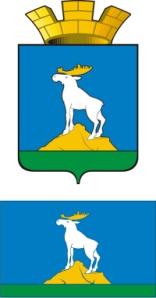 ГЛАВА НИЖНЕСЕРГИНСКОГО ГОРОДСКОГО ПОСЕЛЕНИЯПОСТАНОВЛЕНИЕ25.11.2022 г.             №  521г. Нижние СергиО внесении изменений в муниципальную программу «Программа комплексного развития транспортной инфраструктуры Нижнесергинского городского поселения на 2018-2025 годы», утвержденную постановлением главы Нижнесергинского городского поселения от 03.10.2017 № 476 (с изменениями от 30.07.2018 № 341,от 06.12.2018 № 555, от 22.03.2019 № 104, от 18.04.2019 № 157, от 17.07.2019 № 300, от 30.12.2019 № 521, от 22.04.2020 № 128, от 10.06.2020 № 177, от 12.08.2020 № 242, от 28.12.2020 № 416, от 11.02.2021 №36, от 01.06.2021 №139, от 29.12.2021 №388, от 24.01.2022 №15, от 02.02.2022 №33, от 06.04.2022 №93, от 31.05.2022№194) Руководствуясь Федеральным законом от 10.12.1995 №196-ФЗ "О безопасности дорожного движения", Федеральным законом от 06.10.2003 №131-ФЗ "Об общих принципах организации местного самоуправления в Российской Федерации", Федеральным законом от 08.11.2007 №257-ФЗ "Об автомобильных дорогах и о дорожной деятельности в Российской Федерации, и о внесении изменений в отдельные законодательные акты Российской Федерации", Постановлением Правительства РФ от 25.12.2015 №1440 «Об утверждении требований к программам комплексного развития транспортной инфраструктуры поселений, городских округов» и Уставом Нижнесергинского городского поселенияПОСТАНОВЛЯЮ:1. Внести изменения в муниципальную программу «Программа комплексного развития транспортной инфраструктуры Нижнесергинского городского поселения на 2018-2025 годы», утвержденную постановлением главы Нижнесергинского городского поселения от 03.10.2017 № 476 (с изменениями), изложив ее в новой редакции (прилагается).2. Опубликовать настоящее постановление путем размещения в сети «Интернет» на официальном сайте Нижнесергинского городского поселения.3. Контроль за исполнением настоящего Постановления оставляю за собой.Глава Нижнесергинскогогородского поселения                                                                        А.М. ЧекасинСОГЛАСОВАНИЕпроекта постановления (распоряжения) главы Нижнесергинского городского поселенияНаименование постановления (распоряжения):О внесении изменений в муниципальную программу «Программа комплексного развития транспортной инфраструктуры Нижнесергинского городского поселения на 2018-2025 годы», утвержденную постановлением главы Нижнесергинского городского поселения от 03.10.2017 № 476 (с изменениями от 30.07.2018 № 341,от 06.12.2018 № 555, от 22.03.2019 № 104, от 18.04.2019 № 157, от 17.07.2019 № 300, от 30.12.2019 № 521, от 22.04.2020 № 128, от 10.06.2020 № 177, от 12.08.2020 № 242, от 28.12.2020 № 416, от 11.02.2021 №36, от 01.06.2021 №139, от 29.12.2021 №388, от 24.01.2022 №15, от 02.02.2022 №33, от 06.04.2022 №93, от 31.05.2022№194) Сведенья о проведении антикоррупционной экспертизы:_____________________________________________________________________________(наличие заключения либо отметка об отсутствии коррупционных факторов)Является НПА:________________                                             (да, нет)Направляется в Свердловский областной регистр: ___________________                                                                                                                             (да, нет)Сведения об официальном опубликовании в СМИ:___________________________                                                                                                                      (в номер газеты от ____________)Постановление разослать: прокуратура – 1 экз.; архив (дело)-1 экз.;___________________________________________________________________________ Итого количество экз. __________________Исполнитель, телефон  Константинов А.В.  28-0-12 __          _____________                                                                                          (подпись исполнителя)Утверждена                                                                                         Постановлением главы                                                                                                      Нижнесергинского городскогопоселения от 03.10.2017 г. № 476 (с изменениями от 30.07.2018 № 341, от 06.12.2018 № 555, от 22.03.2019 № 104, от 18.04.2019 № 157, от 17.07.2019 № 300, от 30.12.2019 № 521, от 22.04.2020 № 128, от 10.06.2020 № 177, от 12.08.2020 № 242, от 28.12.2020 № 416, от 11.02.2021 № 36, от 01.06.2021 № 139, от 29.12.2021 №388, от 24.01.2022 №15, от  02.02.2022  №33, от 02.02.2022 №33, от 06.04.2022 №93, от 31.05.2022 №194, от 25.11.2022 №521)                                                                                                                                                                         Программа комплексного развития транспортной инфраструктуры Нижнесергинского городского поселения на 2018-2025 годы2017 годПАСПОРТМУНИЦИПАЛЬНОЙ ПРОГРАММЫ«Программа комплексного развития транспортной инфраструктуры на 2018-2025 годы»Содержание проблемы и обоснование необходимостиее решения программным методомПроблема аварийности на дорогам местного значения (далее - аварийность) на территории Нижнесергинского городского поселения в последнее десятилетие приобрела особую остроту в связи с несоответствием дорожно-транспортной инфраструктуры потребностям населения в безопасном дорожном движении, недостаточной эффективностью функционирования системы обеспечения безопасности дорожного движения и низкой дисциплиной непосредственных участников дорожного движения.Протяженность автомобильных дорог Нижнесергинского городского поселения составляет . Из них дороги:- с асфальтовым покрытием – 33 км;- с грунтовым покрытием – 80 км;- мостов – 11 ед.;- пешеходных переходов – 22 ед.;- с искусственными неровностями – 8 ед.- светофорных объектов - 7 ед.;Основными недостатками сложившейся дорожной инфраструктуры Нижнесергинского городского поселения•	неразвитость сети местных дорог (недостаток в наличии дорожной разметки, водоотводных лотков, невысокая доля дорог с асфальтовым покрытием, плохое состояние дорог с асфальтеновым покрытием)•	низкая пропускная способность улиц; •	применение для регулирования движения недостаточного количества технических средств, ориентированных на движение транспортных потоков; •	практическое отсутствие системы обеспечения парковок в городе. В свою очередь, организация движения пешеходов на территории Нижнесергинского городского поселения в настоящее время имеет следующие недостатки:•	слабая развитость сети   пешеходных переходов; •	недостаточное количество тротуаров, наличие тротуаров в состоянии, непригодном для движения пешеходов; •	отсутствие или недостаточное освещение проезжей части дороги и тротуаров. Учитывая складывающуюся обстановку, можно предположить, что в ближайшие годы обстановка с безопасностью дорожного движения (далее -БДД) в случае непринятия адекватных мер будет обостряться.Сложившуюся ситуацию с аварийностью на дорогах необходимо решать путем принятия действенных и неотложных мер по совершенствованию системы обеспечения БДД. 	Федеральный закон от 06.10.2003 № 131-ФЗ "Об общих принципах организации местного самоуправления в Российской Федерации" относит к вопросам местного самоуправления дорожную деятельность в отношении автомобильных дорог местного значения в границах населенных пунктов поселения, а также осуществление иных полномочий в области использования автомобильных дорог и осуществления дорожной деятельности в соответствии с законодательством Российской Федерации.Использование программного метода решения проблемы безопасности дорожного движения на территории Нижнесергинского городского поселения направлено на создание условий для обеспечения безопасного и комфортного передвижения автомобильных и пешеходных потоков в границах Нижнесергинского городского поселения.2. Механизм реализации программыМероприятия муниципальной программы реализуются в соответствии с планом мероприятий по выполнению муниципальной программы (приложение № 2).3. Цели и задачи муниципальной программы, целевые показатели реализации муниципальной программыЦелью Программы является снижение негативных последствий автомобилизации, обеспечение охраны жизни, здоровья граждан и их имущества, гарантий их законных прав на безопасные условия движения по дорогам и улицам Нижнесергинского городского поселения;Задачами Программы являются:- анализ социально-экономического развития Нижнесергинского городского поселения;- определение вариантов развития транспортной инфраструктуры; - увеличение сети автомобильных дорог с асфальтовым покрытием;- развитие транспорта общего пользования;-   обеспечение безопасности дорожного движения на территории Нижнесергинского городского поселения;Целевые индикаторы с разбивкой по годам приведены в таблице (приложение   №1)Приложение №1 к муниципальной программе «Комплексного развития транспортной инфраструктуры Нижнесергинского городского поселения»   на 2018-2025 годы»ЦЕЛИ, ЗАДАЧИ И ЦЕЛЕВЫЕ ПОКАЗАТЕЛИРЕАЛИЗАЦИИ МУНИЦИПАЛЬНОЙ ПРОГРАММЫ«Программа комплексное развитие транспортной инфраструктурыНижнесергинского городского поселенияна 2018-2025 годы»<1> указывается конкретный год реализации муниципальной программы.										Приложение №2 										к муниципальной программе 										«Комплексного развития транспортной инфраструктуры 										Нижнесергинского городского поселения»  										 на 2018-2025 годы»ДолжностьФамилия и инициалыСроки и результаты согласованияСроки и результаты согласованияСроки и результаты согласованияДолжностьФамилия и инициалыДата поступления на согласование Дата согласованияЗамечания на подпись Глава Нижнесергинского городского поселенияЧекасин А. М.Заместитель главы администрации Нечаева Е. Б.Заместитель главы администрации Трубецких Р.Ю.Ведущий специалист (юрист)Чекасина Н.А.Зав. отделоморганизационно-кадровой работыКондакова Л.Ю.Зав. отделом земельно-имущественных отношенийСкачкова А. С.Зав. отделом по ЖКХ, благоустройству ГО и ЧСБлинкова Н. Г.Зав. отделом по соц. экономическим вопросамАнаньина Н. В.Зав. отделом закупокКонстантинов А.В.-заказчик-координатор-разработчик-исполнители      
муниципальной программы        Администрация Нижнесергинского городского поселенияКошкин Роман ВладимировичАдминистрация Нижнесергинского городского поселения, подрядные организацииСроки реализации                 
муниципальной программы        2018-2025 годыЦели 
муниципальной программы         - обеспечение развития систем и объектов транспортной инфраструктуры в соответствии с потребностями населения Нижнесергинского городского поселения; - повышение безопасности, качества и эффективности транспортного обслуживания населения, а также физических и юридических лиц на территории Нижнесергинского городского поселения; - снижение негативных последствий автомобилизации, обеспечение охраны жизни, здоровья граждан и их имущества, гарантий их законных прав на безопасные условия движения по дорогам и улицам Нижнесергинского городского поселения;Задачи                    
муниципальной программы        - анализ социально-экономического развития Нижнесергинского городского поселения;- определение вариантов развития транспортной инфраструктуры; - увеличение сети автомобильных дорог с асфальтовым покрытием;        - развитие транспорта общего пользования;-   обеспечение безопасности дорожного движения на территории Нижнесергинского городского поселения;Перечень основных                
целевых показателей              
муниципальной программы        Приложение в таблицеОбъемы финансирования            
муниципальной программы        
по годам реализации, тыс. рублей ВСЕГО:                              
в целом для реализации Программы в 2018-2025 годах требуется финансирование в объеме 506063,62837 тыс. руб., в том числе  -областной бюджет 74774,8649 тыс. руб., - местный бюджет – 431288,76347 руб.2018 годОбластной бюджет 0 тыс. руб.Местный бюджет 69459,0 тыс. руб.2019 годОбластной бюджет 0 тыс. руб.Местный бюджет 32470,09020 тыс. руб.2020 год Областной бюджет 10460,0 тыс. руб.Местный бюджет 32483,67327 тысяч рублей2021 год Областной бюджет 14914,8649 тысяч рублейМестный бюджет 97526,0 тысяч рублей2022 год Областной бюджет 49400,00 тысяч рублейМестный бюджет 86300,00000 тысяч рублей 2023 год Областной бюджет 0 тысяч рублейМестный бюджет 62892,00тысяч рублей2024 год Областной бюджет 0 тысяч рублейМестный бюджет 50158,00 тысяч рублей2025 год Областной бюджет 0 тысяч рублейМестный бюджет    0 тысяч рублейАдрес размещения муниципальной
программы в сети Интернет        adminsergi.ruN    
строкиНаименование  
 цели (целей) и 
 задач, целевых 
  показателейЕдиница 
измеренияЗначение целевого показателя реализации      
             муниципальной программыЗначение целевого показателя реализации      
             муниципальной программыЗначение целевого показателя реализации      
             муниципальной программыЗначение целевого показателя реализации      
             муниципальной программыЗначение целевого показателя реализации      
             муниципальной программыЗначение целевого показателя реализации      
             муниципальной программыЗначение целевого показателя реализации      
             муниципальной программыЗначение целевого показателя реализации      
             муниципальной программыЗначение целевого показателя реализации      
             муниципальной программыЗначение целевого показателя реализации      
             муниципальной программыЗначение целевого показателя реализации      
             муниципальной программыЗначение целевого показателя реализации      
             муниципальной программыЗначение целевого показателя реализации      
             муниципальной программыПорядок расчета показателяПорядок расчета показателяN    
строкиНаименование  
 цели (целей) и 
 задач, целевых 
  показателейЕдиница 
измеренияБазовый показатель на начало реализации программы Базовый показатель на начало реализации программы Базовый показатель на начало реализации программы 201820192020202020212022202220232023202420242025Порядок расчета показателяПорядок расчета показателя1234445677899101011111110101  Целевой         
показатель 1 Увеличение доли отремонтированных автомобильных дорог местного значения с асфальтовым покрытием с нарастающим итогом%1,081,081,0833,555710101212151517Протяженность отремонтированных автомобильных дорог местного значения с асфальтовым покрытием/ на общую протяженность автомобильных дорог местного значения с асфальтовым покрытием*100% (с нарастающим итогом)Протяженность отремонтированных автомобильных дорог местного значения с асфальтовым покрытием/ на общую протяженность автомобильных дорог местного значения с асфальтовым покрытием*100% (с нарастающим итогом)2Целевой         
показатель 2 Увеличение доли отремонтированных автомобильных дорог местного значения с грунтовым покрытием с нарастающим итогом%1,541,541,545710101520202525303033Протяженность отремонтированных автомобильных дорог местного значения с грунтовым покрытием/ на общую протяженность автомобильных дорог местного значения с грунтовым покрытием*100% (с нарастающим итогом)Протяженность отремонтированных автомобильных дорог местного значения с грунтовым покрытием/ на общую протяженность автомобильных дорог местного значения с грунтовым покрытием*100% (с нарастающим итогом)3Целевой         
показатель 3Уменьшение доли применения ямочного ремонта автомобильных дорог местного значения с асфальтовым покрытием с понижением динамиким21000100010009008007007006005005004004003003002504Целевой показатель 4 Обеспечение высокого уровня зимнего содержания дорог, основными показателями которого являются ширина чистой от снега и льда поверхности дороги; толщина слоя рыхлого снега на поверхности дороги, накапливающегося с момента от начала снегопада или метели до начала снегоочистки и в перерывах между проходами снегоочистительных машин; толщина уплотненного слоя снега (снежного наката) на проезжей части и обочинах; сроки очистки дороги от снега и ликвидации гололёда и зимней скользкости.км1131131131131131131131131131131131131131131135Целевой показатель 5Приведение в соответствие нормам действующего законодательства ПОДДед1111111111111116Целевой показатель 6Увеличение протяженности отремонтированного барьерного ограждения и приведение в надлежащее состояние км1111111111111117Целевой показатель 7Доля исправных светофоров  ед7777777777777778Целевой показатель 8Увеличение протяженности дорожной разметки м21722172217221800190020002000220024002400260026002800280030009Целевой показатель 9Приведение в соответствие действующим национальным стандартам и нормам Законодательства Российской Федерации дорожных знаковед150150150160180190190195200200205205210210215Целевой         показатель  Увеличение количества пешеходных переходовед141414182024242628283030323234ПЛАН МЕРОПРИЯТИЙПЛАН МЕРОПРИЯТИЙПЛАН МЕРОПРИЯТИЙПЛАН МЕРОПРИЯТИЙПЛАН МЕРОПРИЯТИЙПЛАН МЕРОПРИЯТИЙПЛАН МЕРОПРИЯТИЙПЛАН МЕРОПРИЯТИЙПЛАН МЕРОПРИЯТИЙПЛАН МЕРОПРИЯТИЙПЛАН МЕРОПРИЯТИЙПЛАН МЕРОПРИЯТИЙПЛАН МЕРОПРИЯТИЙПЛАН МЕРОПРИЯТИЙПЛАН МЕРОПРИЯТИЙПЛАН МЕРОПРИЯТИЙПЛАН МЕРОПРИЯТИЙПЛАН МЕРОПРИЯТИЙПЛАН МЕРОПРИЯТИЙПЛАН МЕРОПРИЯТИЙПЛАН МЕРОПРИЯТИЙПЛАН МЕРОПРИЯТИЙПЛАН МЕРОПРИЯТИЙПО ВЫПОЛНЕНИЮ МУНИЦИПАЛЬНОЙ ПРОГРАММЫПО ВЫПОЛНЕНИЮ МУНИЦИПАЛЬНОЙ ПРОГРАММЫПО ВЫПОЛНЕНИЮ МУНИЦИПАЛЬНОЙ ПРОГРАММЫПО ВЫПОЛНЕНИЮ МУНИЦИПАЛЬНОЙ ПРОГРАММЫПО ВЫПОЛНЕНИЮ МУНИЦИПАЛЬНОЙ ПРОГРАММЫПО ВЫПОЛНЕНИЮ МУНИЦИПАЛЬНОЙ ПРОГРАММЫПО ВЫПОЛНЕНИЮ МУНИЦИПАЛЬНОЙ ПРОГРАММЫПО ВЫПОЛНЕНИЮ МУНИЦИПАЛЬНОЙ ПРОГРАММЫПО ВЫПОЛНЕНИЮ МУНИЦИПАЛЬНОЙ ПРОГРАММЫПО ВЫПОЛНЕНИЮ МУНИЦИПАЛЬНОЙ ПРОГРАММЫПО ВЫПОЛНЕНИЮ МУНИЦИПАЛЬНОЙ ПРОГРАММЫПО ВЫПОЛНЕНИЮ МУНИЦИПАЛЬНОЙ ПРОГРАММЫПО ВЫПОЛНЕНИЮ МУНИЦИПАЛЬНОЙ ПРОГРАММЫПО ВЫПОЛНЕНИЮ МУНИЦИПАЛЬНОЙ ПРОГРАММЫПО ВЫПОЛНЕНИЮ МУНИЦИПАЛЬНОЙ ПРОГРАММЫПО ВЫПОЛНЕНИЮ МУНИЦИПАЛЬНОЙ ПРОГРАММЫПО ВЫПОЛНЕНИЮ МУНИЦИПАЛЬНОЙ ПРОГРАММЫПО ВЫПОЛНЕНИЮ МУНИЦИПАЛЬНОЙ ПРОГРАММЫПО ВЫПОЛНЕНИЮ МУНИЦИПАЛЬНОЙ ПРОГРАММЫПО ВЫПОЛНЕНИЮ МУНИЦИПАЛЬНОЙ ПРОГРАММЫПО ВЫПОЛНЕНИЮ МУНИЦИПАЛЬНОЙ ПРОГРАММЫПО ВЫПОЛНЕНИЮ МУНИЦИПАЛЬНОЙ ПРОГРАММЫПО ВЫПОЛНЕНИЮ МУНИЦИПАЛЬНОЙ ПРОГРАММЫ«Программа комплексного развития транспортной инфраструктуры Нижнесергинского городского поселенияна 2018- 2025 годы»«Программа комплексного развития транспортной инфраструктуры Нижнесергинского городского поселенияна 2018- 2025 годы»«Программа комплексного развития транспортной инфраструктуры Нижнесергинского городского поселенияна 2018- 2025 годы»«Программа комплексного развития транспортной инфраструктуры Нижнесергинского городского поселенияна 2018- 2025 годы»«Программа комплексного развития транспортной инфраструктуры Нижнесергинского городского поселенияна 2018- 2025 годы»«Программа комплексного развития транспортной инфраструктуры Нижнесергинского городского поселенияна 2018- 2025 годы»«Программа комплексного развития транспортной инфраструктуры Нижнесергинского городского поселенияна 2018- 2025 годы»«Программа комплексного развития транспортной инфраструктуры Нижнесергинского городского поселенияна 2018- 2025 годы»«Программа комплексного развития транспортной инфраструктуры Нижнесергинского городского поселенияна 2018- 2025 годы»«Программа комплексного развития транспортной инфраструктуры Нижнесергинского городского поселенияна 2018- 2025 годы»«Программа комплексного развития транспортной инфраструктуры Нижнесергинского городского поселенияна 2018- 2025 годы»«Программа комплексного развития транспортной инфраструктуры Нижнесергинского городского поселенияна 2018- 2025 годы»«Программа комплексного развития транспортной инфраструктуры Нижнесергинского городского поселенияна 2018- 2025 годы»«Программа комплексного развития транспортной инфраструктуры Нижнесергинского городского поселенияна 2018- 2025 годы»«Программа комплексного развития транспортной инфраструктуры Нижнесергинского городского поселенияна 2018- 2025 годы»«Программа комплексного развития транспортной инфраструктуры Нижнесергинского городского поселенияна 2018- 2025 годы»«Программа комплексного развития транспортной инфраструктуры Нижнесергинского городского поселенияна 2018- 2025 годы»«Программа комплексного развития транспортной инфраструктуры Нижнесергинского городского поселенияна 2018- 2025 годы»«Программа комплексного развития транспортной инфраструктуры Нижнесергинского городского поселенияна 2018- 2025 годы»«Программа комплексного развития транспортной инфраструктуры Нижнесергинского городского поселенияна 2018- 2025 годы»«Программа комплексного развития транспортной инфраструктуры Нижнесергинского городского поселенияна 2018- 2025 годы»«Программа комплексного развития транспортной инфраструктуры Нижнесергинского городского поселенияна 2018- 2025 годы»«Программа комплексного развития транспортной инфраструктуры Нижнесергинского городского поселенияна 2018- 2025 годы»N   строкиНаименование мероприятия/Источники расходов на финансирование  Наименование мероприятия/Источники расходов на финансирование  Наименование мероприятия/Источники расходов на финансирование  Объем расходов на выполнение мероприятия за счет всех источников ресурсного обеспечения, тыс. рублей Объем расходов на выполнение мероприятия за счет всех источников ресурсного обеспечения, тыс. рублей Объем расходов на выполнение мероприятия за счет всех источников ресурсного обеспечения, тыс. рублей Объем расходов на выполнение мероприятия за счет всех источников ресурсного обеспечения, тыс. рублей Объем расходов на выполнение мероприятия за счет всех источников ресурсного обеспечения, тыс. рублей Объем расходов на выполнение мероприятия за счет всех источников ресурсного обеспечения, тыс. рублей Объем расходов на выполнение мероприятия за счет всех источников ресурсного обеспечения, тыс. рублей Объем расходов на выполнение мероприятия за счет всех источников ресурсного обеспечения, тыс. рублей Объем расходов на выполнение мероприятия за счет всех источников ресурсного обеспечения, тыс. рублей Объем расходов на выполнение мероприятия за счет всех источников ресурсного обеспечения, тыс. рублей Объем расходов на выполнение мероприятия за счет всех источников ресурсного обеспечения, тыс. рублей Объем расходов на выполнение мероприятия за счет всех источников ресурсного обеспечения, тыс. рублей Объем расходов на выполнение мероприятия за счет всех источников ресурсного обеспечения, тыс. рублей Объем расходов на выполнение мероприятия за счет всех источников ресурсного обеспечения, тыс. рублей Объем расходов на выполнение мероприятия за счет всех источников ресурсного обеспечения, тыс. рублей Объем расходов на выполнение мероприятия за счет всех источников ресурсного обеспечения, тыс. рублей Объем расходов на выполнение мероприятия за счет всех источников ресурсного обеспечения, тыс. рублей примечаниепримечаниевсеговсего201820182019201920202020202120212022202220232023202420242025примечаниепримечание1222334455667788991010111212ВСЕГО ПО МУНИЦИПАЛЬНОЙ ПРОГРАММЕ, 
В ТОМ ЧИСЛЕВСЕГО ПО МУНИЦИПАЛЬНОЙ ПРОГРАММЕ, 
В ТОМ ЧИСЛЕВСЕГО ПО МУНИЦИПАЛЬНОЙ ПРОГРАММЕ, 
В ТОМ ЧИСЛЕВсегоВсегоВсего506063,62837506063,6283769459,0000069459,0000032470,0902032470,0902042943,6732742943,67327112440,8649112440,8649135700,0000135700,000062892,0000062892,0000050158,0000050158,000000,00000областной бюджетобластной бюджетобластной бюджет74774,8649074774,864900,000000,000000,000000,0000010460,0000010460,0000014914,8649014914,8649049400,0000049400,000000,000000,000000,000000,000000,00000ххместный бюджетместный бюджетместный бюджет431288,76347431288,7634769459,0000069459,0000032470,0902032470,0902032483,6732732483,6732797526,0000097526,0000086300,0000086300,0000062892,0000062892,0000050158,0000050158,000000,00000Глава 1. Содержание улично-дорожной сетиГлава 1. Содержание улично-дорожной сетиГлава 1. Содержание улично-дорожной сетиГлава 1. Содержание улично-дорожной сетиГлава 1. Содержание улично-дорожной сетиГлава 1. Содержание улично-дорожной сетиГлава 1. Содержание улично-дорожной сетиГлава 1. Содержание улично-дорожной сетиГлава 1. Содержание улично-дорожной сетиГлава 1. Содержание улично-дорожной сетиГлава 1. Содержание улично-дорожной сетиГлава 1. Содержание улично-дорожной сетиГлава 1. Содержание улично-дорожной сетиГлава 1. Содержание улично-дорожной сетиГлава 1. Содержание улично-дорожной сетиГлава 1. Содержание улично-дорожной сетиГлава 1. Содержание улично-дорожной сетиГлава 1. Содержание улично-дорожной сетиГлава 1. Содержание улично-дорожной сетиГлава 1. Содержание улично-дорожной сетиГлава 1. Содержание улично-дорожной сетиГлава 1. Содержание улично-дорожной сетиГлава 1. Содержание улично-дорожной сетиИтого по главе 1Итого по главе 1Итого по главе 1Итого по главе 146099,9245346099,924538032,000008032,000008635,000008635,000009982,924539982,924539450,000009450,0000010000,0000010000,000000,000000,000000,000000,000000,00000областной бюджет:областной бюджет:областной бюджет:областной бюджет:0,000000,000000,000000,000000,000000,000000,000000,000000,000000,000000,000000,000000,000000,000000,000000,000000,00000местный бюджет:местный бюджет:местный бюджет:местный бюджет:46099,9245346099,924538032,000008032,000008635,000008635,000009982,924539982,924539450,000009450,0000010000,0000010000,000000,000000,000000,000000,000000,000001.1.Зимнее содержание дорог общего пользования местного значенияЗимнее содержание дорог общего пользования местного значенияЗимнее содержание дорог общего пользования местного значенияxxобластной бюджетобластной бюджетобластной бюджет0,000000,000000,000000,000000,000000,000000,000000,000000,000000,000000,000000,000000,000000,000000,000000,000000,00000xxместный бюджетместный бюджетместный бюджет33050,0000033050,000006100,000006100,000006500,000006500,000006500,000006500,000006950,000006950,000007000,000007000,000000,000000,000000,000000,000000,000001.2.Содержание объектов улично-дорожной сети, в т. ч. около общеобразовательных учреждений (нанесение дорожной разметки включая приобретение материальных запасов – краска и другие материалы и экспертизу сметной документации, искусственных дорожных неровностей, установка и ремонт дорожных знаков, остановочных комплексов, барьерных ограждений и другоеСодержание объектов улично-дорожной сети, в т. ч. около общеобразовательных учреждений (нанесение дорожной разметки включая приобретение материальных запасов – краска и другие материалы и экспертизу сметной документации, искусственных дорожных неровностей, установка и ремонт дорожных знаков, остановочных комплексов, барьерных ограждений и другоеСодержание объектов улично-дорожной сети, в т. ч. около общеобразовательных учреждений (нанесение дорожной разметки включая приобретение материальных запасов – краска и другие материалы и экспертизу сметной документации, искусственных дорожных неровностей, установка и ремонт дорожных знаков, остановочных комплексов, барьерных ограждений и другоеобластной бюджетобластной бюджетобластной бюджет0,000000,000000,000000,000000,000000,000000,000000,000000,000000,000000,000000,000000,000000,000000,000000,000000,00000ххместный бюджетместный бюджетместный бюджет13049,9245313049,924531932,000001932,000002135,000002135,000003482,924533482,924532500,000002500,000003000,000003000,000000,000000,000000,000000,000000,00000Глава 2. Ремонт дорог общего пользования местного значенияГлава 2. Ремонт дорог общего пользования местного значенияГлава 2. Ремонт дорог общего пользования местного значенияГлава 2. Ремонт дорог общего пользования местного значенияГлава 2. Ремонт дорог общего пользования местного значенияГлава 2. Ремонт дорог общего пользования местного значенияГлава 2. Ремонт дорог общего пользования местного значенияГлава 2. Ремонт дорог общего пользования местного значенияГлава 2. Ремонт дорог общего пользования местного значенияГлава 2. Ремонт дорог общего пользования местного значенияГлава 2. Ремонт дорог общего пользования местного значенияГлава 2. Ремонт дорог общего пользования местного значенияГлава 2. Ремонт дорог общего пользования местного значенияГлава 2. Ремонт дорог общего пользования местного значенияГлава 2. Ремонт дорог общего пользования местного значенияГлава 2. Ремонт дорог общего пользования местного значенияГлава 2. Ремонт дорог общего пользования местного значенияГлава 2. Ремонт дорог общего пользования местного значенияГлава 2. Ремонт дорог общего пользования местного значенияГлава 2. Ремонт дорог общего пользования местного значенияГлава 2. Ремонт дорог общего пользования местного значенияГлава 2. Ремонт дорог общего пользования местного значенияГлава 2. Ремонт дорог общего пользования местного значенияИтого по главе 2Итого по главе 2Итого по главе 255979,8252455979,825249041,000009041,000004580,000004580,000004171,448744171,4487428179,3765028179,3765010008,0000010008,000000,000000,000000,000000,000000,00000областной бюджет:областной бюджет:областной бюджет:6894,376506894,376500,000000,000000,000000,000000,000000,000006894,376506894,376500,000000,000000,000000,000000,000000,000000,00000местный бюджет:местный бюджет:местный бюджет:49085,4487449085,448749041,000009041,000004580,000004580,000004171,448744171,4487421285,0000021285,0000010008,0000010008,000000,000000,000000,000000,000000,000002.1.Ремонт дорог с асфальтовым покрытием, тротуаров, мостов, в том числе проектирование, разработка рабочей документации, экспертиза проектно-сметной документации, техническое обследование, составление экспертного заключения, строительный контроль.Работы по актуализации Проекта организации дорожного движения территории Нижнесергинского городского поселения   Ремонт дорог с асфальтовым покрытием, тротуаров, мостов, в том числе проектирование, разработка рабочей документации, экспертиза проектно-сметной документации, техническое обследование, составление экспертного заключения, строительный контроль.Работы по актуализации Проекта организации дорожного движения территории Нижнесергинского городского поселения   Ремонт дорог с асфальтовым покрытием, тротуаров, мостов, в том числе проектирование, разработка рабочей документации, экспертиза проектно-сметной документации, техническое обследование, составление экспертного заключения, строительный контроль.Работы по актуализации Проекта организации дорожного движения территории Нижнесергинского городского поселения   областной бюджетобластной бюджетобластной бюджет0,000000,000000,000000,000000,000000,000000,000000,000000,000000,000000,000000,000000,000000,000000,000000,000000,00000ххместный бюджетместный бюджетместный бюджет34008,4987434008,498746541,000006541,00000535,00000535,00000500,74874500,7487420450,0000020450,000005981,750005981,750000,000000,000000,000000,000000,000002.2.Ремонт дорог с грунтовым покрытиемРемонт дорог с грунтовым покрытиемРемонт дорог с грунтовым покрытием0,000000,00000областной бюджетобластной бюджетобластной бюджет0,000000,000000,000000,000000,000000,000000,000000,000000,000000,000000,000000,000000,000000,000000,000000,000000,00000ххместный бюджетместный бюджетместный бюджет11370,7000011370,700002500,000002500,000003615,000003615,000003670,700003670,70000835,00000835,00000750,00000750,000000,000000,000000,000000,000000,000002.3.Устройство тротуараУстройство тротуараУстройство тротуараобластной бюджетобластной бюджетобластной бюджет0,000000,000000,000000,000000,000000,000000,000000,000000,000000,000000,000000,000000,000000,000000,000000,000000,00000местный бюджетместный бюджетместный бюджет430,00000430,000000,000000,00000430,00000430,000000,000000,000000,000000,000000,000000,000000,000000,000000,000000,000000,000002.4.Выполнение работ по ремонту грунтовых дорог г. Нижние Серги (часть 2)Выполнение работ по ремонту грунтовых дорог г. Нижние Серги (часть 2)Выполнение работ по ремонту грунтовых дорог г. Нижние Серги (часть 2)областной бюджетобластной бюджетобластной бюджет6894,376506894,376500,000000,000000,000000,000000,000000,000006894,376506894,376500,000000,000000,000000,000000,000000,000000,00000ххместный бюджетместный бюджетместный бюджет0,000000,000000,000000,000000,000000,000000,000000,000000,000000,000000,000000,000000,000000,000000,000000,000000,000002.5.Выполнение работ по обустройству транспортной инфраструктуры к земельным участкам, предоставленных в собственность для индивидуального жилищного строительства гражданам, имеющим трех и более детей. Проверка сметной документации. Выполнение работ по обустройству транспортной инфраструктуры к земельным участкам, предоставленных в собственность для индивидуального жилищного строительства гражданам, имеющим трех и более детей. Проверка сметной документации. Выполнение работ по обустройству транспортной инфраструктуры к земельным участкам, предоставленных в собственность для индивидуального жилищного строительства гражданам, имеющим трех и более детей. Проверка сметной документации. областной бюджетобластной бюджетобластной бюджет0,000000,000000,000000,000000,000000,000000,000000,000000,000000,000000,000000,000000,000000,000000,000000,000000,00000ххместный бюджетместный бюджетместный бюджет3276,250003276,250000,000000,000000,000000,000000,000000,000000,000000,000003276,250003276,250000,000000,000000,000000,000000,00000Глава 3. Капитальный ремонт дорог общего пользования местного значения, реконструкция, 
приведение в нормативное состояние искусственных дорожных сооруженийГлава 3. Капитальный ремонт дорог общего пользования местного значения, реконструкция, 
приведение в нормативное состояние искусственных дорожных сооруженийГлава 3. Капитальный ремонт дорог общего пользования местного значения, реконструкция, 
приведение в нормативное состояние искусственных дорожных сооруженийГлава 3. Капитальный ремонт дорог общего пользования местного значения, реконструкция, 
приведение в нормативное состояние искусственных дорожных сооруженийГлава 3. Капитальный ремонт дорог общего пользования местного значения, реконструкция, 
приведение в нормативное состояние искусственных дорожных сооруженийГлава 3. Капитальный ремонт дорог общего пользования местного значения, реконструкция, 
приведение в нормативное состояние искусственных дорожных сооруженийГлава 3. Капитальный ремонт дорог общего пользования местного значения, реконструкция, 
приведение в нормативное состояние искусственных дорожных сооруженийГлава 3. Капитальный ремонт дорог общего пользования местного значения, реконструкция, 
приведение в нормативное состояние искусственных дорожных сооруженийГлава 3. Капитальный ремонт дорог общего пользования местного значения, реконструкция, 
приведение в нормативное состояние искусственных дорожных сооруженийГлава 3. Капитальный ремонт дорог общего пользования местного значения, реконструкция, 
приведение в нормативное состояние искусственных дорожных сооруженийГлава 3. Капитальный ремонт дорог общего пользования местного значения, реконструкция, 
приведение в нормативное состояние искусственных дорожных сооруженийГлава 3. Капитальный ремонт дорог общего пользования местного значения, реконструкция, 
приведение в нормативное состояние искусственных дорожных сооруженийГлава 3. Капитальный ремонт дорог общего пользования местного значения, реконструкция, 
приведение в нормативное состояние искусственных дорожных сооруженийГлава 3. Капитальный ремонт дорог общего пользования местного значения, реконструкция, 
приведение в нормативное состояние искусственных дорожных сооруженийГлава 3. Капитальный ремонт дорог общего пользования местного значения, реконструкция, 
приведение в нормативное состояние искусственных дорожных сооруженийГлава 3. Капитальный ремонт дорог общего пользования местного значения, реконструкция, 
приведение в нормативное состояние искусственных дорожных сооруженийГлава 3. Капитальный ремонт дорог общего пользования местного значения, реконструкция, 
приведение в нормативное состояние искусственных дорожных сооруженийГлава 3. Капитальный ремонт дорог общего пользования местного значения, реконструкция, 
приведение в нормативное состояние искусственных дорожных сооруженийГлава 3. Капитальный ремонт дорог общего пользования местного значения, реконструкция, 
приведение в нормативное состояние искусственных дорожных сооруженийГлава 3. Капитальный ремонт дорог общего пользования местного значения, реконструкция, 
приведение в нормативное состояние искусственных дорожных сооруженийГлава 3. Капитальный ремонт дорог общего пользования местного значения, реконструкция, 
приведение в нормативное состояние искусственных дорожных сооруженийГлава 3. Капитальный ремонт дорог общего пользования местного значения, реконструкция, 
приведение в нормативное состояние искусственных дорожных сооруженийГлава 3. Капитальный ремонт дорог общего пользования местного значения, реконструкция, 
приведение в нормативное состояние искусственных дорожных сооруженийИтого по главе 3Итого по главе 3Итого по главе 3403983,8786403983,878652386,0000052386,0000019255,0902019255,0902028789,3000028789,3000074811,4884074811,48840115692,0000115692,000062892,0000062892,0000050158,0000050158,000000,00000областной бюджет:областной бюджет:областной бюджет:67880,4884067880,488400,000000,000000,000000,0000010460,0000010460,000008020,488408020,4884049400,0000049400,000000,000000,000000,000000,000000,00000местный бюджет:местный бюджет:местный бюджет:336103,3902336103,390252386,0000052386,0000019255,0902019255,0902018329,3000018329,3000066791,0000066791,0000066292,0000066292,0000062892,0000062892,0000050158,0000050158,000000,000003.1.Капитальный ремонт дорог общего пользования местного значения по улицам Геологов, Молодежная, Восточная в городе Нижние СергиКапитальный ремонт дорог общего пользования местного значения по улицам Геологов, Молодежная, Восточная в городе Нижние СергиКапитальный ремонт дорог общего пользования местного значения по улицам Геологов, Молодежная, Восточная в городе Нижние Сергиобластной бюджетобластной бюджетобластной бюджет0,000000,000000,000000,000000,000000,000000,000000,000000,000000,000000,000000,000000,000000,000000,000000,000000,00000xxместный бюджетместный бюджетместный бюджет48656,0000048656,0000048656,0000048656,000000,000000,000000,000000,000000,000000,000000,000000,000000,000000,000000,000000,000000,00000xx3.2.Разработка проектно-сметной документации на капитальный ремонт автомобильных дорог в г. Нижние СергиРазработка проектно-сметной документации на капитальный ремонт автомобильных дорог в г. Нижние СергиРазработка проектно-сметной документации на капитальный ремонт автомобильных дорог в г. Нижние Сергиобластной бюджетобластной бюджетобластной бюджет0,000000,000000,000000,000000,000000,000000,000000,000000,000000,000000,000000,000000,000000,000000,000000,000000,00000местный бюджетместный бюджетместный бюджет3730,000003730,000003730,000003730,000000,000000,000000,000000,000000,000000,000000,000000,000000,000000,000000,000000,000000,00000xx3.3.Капитальный ремонт участка дороги улицы Ленина от улицы Титова до улицы Жукова в городе Нижние СергиКапитальный ремонт участка дороги улицы Ленина от улицы Титова до улицы Жукова в городе Нижние СергиКапитальный ремонт участка дороги улицы Ленина от улицы Титова до улицы Жукова в городе Нижние Сергиобластной бюджетобластной бюджетобластной бюджет0,000000,000000,000000,000000,000000,000000,000000,000000,000000,000000,000000,000000,000000,000000,000000,000000,00000ххместный бюджетместный бюджетместный бюджет19255,0902019255,090200,000000,0000019255,0902019255,090200,000000,000000,000000,000000,000000,000000,000000,000000,000000,000000,00000хх3.4.Капитальный ремонт участка дороги улицы Ленина от улицы Жукова до улицы Ленина д.26 в городе Нижние Серги, в том числе экспертиза проектно-сметной документации, выполнение работ по строительному контролю и работы по корректировке ПСДКапитальный ремонт участка дороги улицы Ленина от улицы Жукова до улицы Ленина д.26 в городе Нижние Серги, в том числе экспертиза проектно-сметной документации, выполнение работ по строительному контролю и работы по корректировке ПСДКапитальный ремонт участка дороги улицы Ленина от улицы Жукова до улицы Ленина д.26 в городе Нижние Серги, в том числе экспертиза проектно-сметной документации, выполнение работ по строительному контролю и работы по корректировке ПСДобластной бюджетобластной бюджетобластной бюджет0,000000,000000,000000,000000,000000,000000,000000,000000,000000,000000,000000,000000,000000,000000,000000,000000,00000ххместный бюджетместный бюджетместный бюджет17910,0434117910,043410,000000,000000,000000,0000017910,0434117910,043410,000000,000000,000000,000000,000000,000000,000000,000000,00000хх3.5.Проектирование объекта «Капитальный ремонт участка дороги ул. Ленина д. 26 до ул. 22 Партсъезда в г. Нижние Серги. Корректировка», экспертиза ПСД Проектирование объекта «Капитальный ремонт участка дороги ул. Ленина д. 26 до ул. 22 Партсъезда в г. Нижние Серги. Корректировка», экспертиза ПСД Проектирование объекта «Капитальный ремонт участка дороги ул. Ленина д. 26 до ул. 22 Партсъезда в г. Нижние Серги. Корректировка», экспертиза ПСД областной бюджетобластной бюджетобластной бюджет0,000000,000000,000000,000000,000000,000000,000000,000000,000000,000000,000000,000000,000000,000000,000000,000000,00000ххместный бюджетместный бюджетместный бюджет419,25659419,256590,000000,000000,000000,00000419,25659419,256590,000000,000000,000000,000000,000000,000000,000000,000000,00000хх3.6.Капитальный ремонт участка дороги улицы Ленина от улицы Ленина д.26 до улицы 22 Партсъезда в городе Нижние Серги. Корректировка, строительный контроль Капитальный ремонт участка дороги улицы Ленина от улицы Ленина д.26 до улицы 22 Партсъезда в городе Нижние Серги. Корректировка, строительный контроль Капитальный ремонт участка дороги улицы Ленина от улицы Ленина д.26 до улицы 22 Партсъезда в городе Нижние Серги. Корректировка, строительный контроль областной бюджетобластной бюджетобластной бюджет0,000000,000000,000000,000000,000000,000000,000000,000000,000000,000000,000000,000000,000000,000000,000000,000000,00000ххместный бюджетместный бюджетместный бюджет38365,0000038365,000000,000000,000000,000000,000000,000000,0000038365,0000038365,000000,000000,000000,000000,000000,000000,000000,00000хх3.7.Выполнение 
проектно-изыскательских работ на капитальный ремонт автомобильной дороги ул. Калинина в городе Нижние Сергии. Корректировка. Экспертиза ПСД Выполнение 
проектно-изыскательских работ на капитальный ремонт автомобильной дороги ул. Калинина в городе Нижние Сергии. Корректировка. Экспертиза ПСД Выполнение 
проектно-изыскательских работ на капитальный ремонт автомобильной дороги ул. Калинина в городе Нижние Сергии. Корректировка. Экспертиза ПСД областной бюджетобластной бюджетобластной бюджет2299,920002299,920000,000000,000000,000000,000000,000000,000002299,920002299,920000,000000,000000,000000,000000,000000,000000,00000ххместный бюджетместный бюджетместный бюджет500,00000500,000000,000000,000000,000000,000000,000000,000000,000000,00000500,00000500,000000,000000,000000,000000,000000,00000хх3.8.Выполнение 
проектно-изыскательских работ на капитальный ремонт автомобильной дороги ул. Комарова в городе Нижние Серги Выполнение 
проектно-изыскательских работ на капитальный ремонт автомобильной дороги ул. Комарова в городе Нижние Серги Выполнение 
проектно-изыскательских работ на капитальный ремонт автомобильной дороги ул. Комарова в городе Нижние Серги областной бюджетобластной бюджетобластной бюджет1232,000001232,000000,000000,000000,000000,000000,000000,000001232,000001232,000000,000000,000000,000000,000000,000000,000000,00000ххместный бюджетместный бюджетместный бюджет0,000000,000000,000000,000000,000000,000000,000000,000000,000000,000000,000000,000000,000000,000000,000000,000000,00000хх3.9.Выполнение 
проектно-изыскательских работ на капитальный ремонт автомобильной дороги ул. 8 Марта в городе Нижние СергиВыполнение 
проектно-изыскательских работ на капитальный ремонт автомобильной дороги ул. 8 Марта в городе Нижние СергиВыполнение 
проектно-изыскательских работ на капитальный ремонт автомобильной дороги ул. 8 Марта в городе Нижние Сергиобластной бюджетобластной бюджетобластной бюджет2065,828402065,828400,000000,000000,000000,000000,000000,000002065,828402065,828400,000000,000000,000000,000000,000000,000000,00000ххместный бюджетместный бюджетместный бюджет0,000000,000000,000000,000000,000000,000000,000000,000000,000000,000000,000000,000000,000000,000000,000000,000000,00000хх3.10.Выполнение 
проектно-изыскательских работ на капитальный ремонт автомобильной дороги ул. Серебрянка в городе Нижние Серги. Разработка рабочей документации (1 этап)Выполнение 
проектно-изыскательских работ на капитальный ремонт автомобильной дороги ул. Серебрянка в городе Нижние Серги. Разработка рабочей документации (1 этап)Выполнение 
проектно-изыскательских работ на капитальный ремонт автомобильной дороги ул. Серебрянка в городе Нижние Серги. Разработка рабочей документации (1 этап)областной бюджетобластной бюджетобластной бюджет2422,740002422,740000,000000,000000,000000,000000,000000,000002422,740002422,740000,000000,000000,000000,000000,000000,000000,00000ххместный бюджетместный бюджетместный бюджет100,00000100,000000,000000,000000,000000,000000,000000,000000,000000,00000100,00000100,000000,000000,000000,000000,000000,00000хх3.11.Выполнение проектно-изыскательских работ по реконструкции автомобильного моста через р. Заставка в районе ул. Ленина – ул. Жукова  Выполнение проектно-изыскательских работ по реконструкции автомобильного моста через р. Заставка в районе ул. Ленина – ул. Жукова  Выполнение проектно-изыскательских работ по реконструкции автомобильного моста через р. Заставка в районе ул. Ленина – ул. Жукова  областной бюджетобластной бюджетобластной бюджет0,000000,000000,000000,000000,000000,000000,000000,000000,000000,000000,000000,000000,000000,000000,000000,000000,00000ххместный бюджетместный бюджетместный бюджет1780,000001780,000000,000000,000000,000000,000000,000000,000001780,000001780,000000,000000,000000,000000,000000,000000,000000,00000хх3.12.Выполнение проектно-
изыскательских работ по реконструкции автомобильного моста через р. Ручей по ул. Калинина в районе д.№10Выполнение проектно-
изыскательских работ по реконструкции автомобильного моста через р. Ручей по ул. Калинина в районе д.№10Выполнение проектно-
изыскательских работ по реконструкции автомобильного моста через р. Ручей по ул. Калинина в районе д.№10областной бюджетобластной бюджетобластной бюджет0,000000,000000,000000,000000,000000,000000,000000,000000,000000,000000,000000,000000,000000,000000,000000,000000,00000ххместный бюджетместный бюджетместный бюджет1790,000001790,000000,000000,000000,000000,000000,000000,000001790,000001790,000000,000000,000000,000000,000000,000000,000000,00000хх3.13.Выполнение проектно-изыскательских работ по реконструкции автомобильного моста через р. Серебрянка в районе ул. Серебрянка – пер. Садовый Выполнение проектно-изыскательских работ по реконструкции автомобильного моста через р. Серебрянка в районе ул. Серебрянка – пер. Садовый Выполнение проектно-изыскательских работ по реконструкции автомобильного моста через р. Серебрянка в районе ул. Серебрянка – пер. Садовый 0,000000,00000областной бюджетобластной бюджетобластной бюджет0,000000,000000,000000,000000,000000,000000,000000,000000,000000,000000,000000,000000,000000,000000,000000,000000,00000ххместный бюджетместный бюджетместный бюджет1782,000001782,000000,000000,000000,000000,000000,000000,000001782,000001782,000000,000000,000000,000000,000000,000000,000000,00000хх3.14.Выполнение проектно-изыскательских работ по реконструкции автомобильного моста через р. Средняя по ул. Розы Люксембург в районе д.№1А  Выполнение проектно-изыскательских работ по реконструкции автомобильного моста через р. Средняя по ул. Розы Люксембург в районе д.№1А  Выполнение проектно-изыскательских работ по реконструкции автомобильного моста через р. Средняя по ул. Розы Люксембург в районе д.№1А  областной бюджетобластной бюджетобластной бюджет0,000000,000000,000000,000000,000000,000000,000000,000000,000000,000000,000000,000000,000000,000000,000000,000000,00000ххместный бюджетместный бюджетместный бюджет2450,000002450,000000,000000,000000,000000,000000,000000,000002450,000002450,000000,000000,000000,000000,000000,000000,000000,00000хх3.15.Выполнение проектно-изыскательских работ по реконструкции автомобильного моста через р. Средняя в районе ул. Ленина – ул.50 лет Октября - ул. Мякутина в г. Нижние Серги. Экспертиза ПСД Выполнение проектно-изыскательских работ по реконструкции автомобильного моста через р. Средняя в районе ул. Ленина – ул.50 лет Октября - ул. Мякутина в г. Нижние Серги. Экспертиза ПСД Выполнение проектно-изыскательских работ по реконструкции автомобильного моста через р. Средняя в районе ул. Ленина – ул.50 лет Октября - ул. Мякутина в г. Нижние Серги. Экспертиза ПСД 0,000000,00000областной бюджетобластной бюджетобластной бюджет0,000000,000000,000000,000000,000000,000000,000000,000000,000000,000000,000000,000000,000000,000000,000000,000000,00000ххместный бюджетместный бюджетместный бюджет4832,000004832,000000,000000,000000,000000,000000,000000,000002432,000002432,000002400,000002400,000000,000000,000000,000000,000000,00000ХХ3.16. Реконструкция автомобильного моста через р. Средняя в районе ул. Ленина – ул.50 лет Октября - ул. Мякутина в г. Нижние Серги.  Реконструкция автомобильного моста через р. Средняя в районе ул. Ленина – ул.50 лет Октября - ул. Мякутина в г. Нижние Серги.  Реконструкция автомобильного моста через р. Средняя в районе ул. Ленина – ул.50 лет Октября - ул. Мякутина в г. Нижние Серги. областной бюджетобластной бюджетобластной бюджет49400,0000049400,000000,000000,000000,000000,000000,000000,000000,000000,0000049400,0000049400,000000,000000,000000,000000,000000,00000ххместный бюджетместный бюджетместный бюджет2600,000002600,000000,000000,000000,000000,000000,000000,000000,000000,000002600,000002600,000000,000000,000000,000000,000000,00000ХХ3.17.Капитальный ремонт автомобильного моста через р. Серебрянка в районе ул. Серебрянка – пер. Садовый, проверка сметной документации, строительный контрольКапитальный ремонт автомобильного моста через р. Серебрянка в районе ул. Серебрянка – пер. Садовый, проверка сметной документации, строительный контрольКапитальный ремонт автомобильного моста через р. Серебрянка в районе ул. Серебрянка – пер. Садовый, проверка сметной документации, строительный контрольобластной бюджетобластной бюджетобластной бюджет0,000000,000000,000000,000000,000000,000000,000000,000000,000000,000000,000000,000000,000000,000000,000000,000000,00000ххместный бюджетместный бюджетместный бюджет16554,0000016554,000000,000000,000000,000000,000000,000000,0000016554,0000016554,000000,000000,000000,000000,000000,000000,000000,00000ХХ3.18.Выполнение проектно-изыскательских работ по проектированию по капитальному ремонту автомобильной дороги по ул. Свободы - ул. Мякутина в г. Нижние Серги.Выполнение проектно-изыскательских работ по проектированию по капитальному ремонту автомобильной дороги по ул. Свободы - ул. Мякутина в г. Нижние Серги.Выполнение проектно-изыскательских работ по проектированию по капитальному ремонту автомобильной дороги по ул. Свободы - ул. Мякутина в г. Нижние Серги.областной бюджетобластной бюджетобластной бюджет0,000000,000000,000000,000000,000000,000000,000000,000000,000000,000000,000000,000000,000000,000000,000000,000000,00000ххместный бюджетместный бюджетместный бюджет1638,000001638,000000,000000,000000,000000,000000,000000,000001638,000001638,000000,000000,000000,000000,000000,000000,000000,00000хх3.19. Капитальному ремонту автомобильной дороги по ул. Свободы, ул. Мякутина в г. Нижние Серги. Строительный контроль  Капитальному ремонту автомобильной дороги по ул. Свободы, ул. Мякутина в г. Нижние Серги. Строительный контроль  Капитальному ремонту автомобильной дороги по ул. Свободы, ул. Мякутина в г. Нижние Серги. Строительный контроль областной бюджетобластной бюджетобластной бюджет0,000000,000000,000000,000000,000000,000000,000000,000000,000000,000000,000000,000000,000000,000000,000000,000000,00000ххместный бюджетместный бюджетместный бюджет47862,0000047862,000000,000000,000000,000000,000000,000000,000000,000000,0000047862,0000047862,000000,000000,000000,000000,000000,00000хх3.20. Капитальный ремонт автомобильной дороги ул. Серебрянка в городе Нижние Серги Капитальный ремонт автомобильной дороги ул. Серебрянка в городе Нижние Серги Капитальный ремонт автомобильной дороги ул. Серебрянка в городе Нижние Сергиобластной бюджетобластной бюджетобластной бюджет0,000000,000000,000000,000000,000000,000000,000000,000000,000000,000000,000000,000000,000000,000000,000000,000000,00000местный бюджетместный бюджетместный бюджет11880,0000011880,000000,000000,000000,000000,000000,000000,000000,000000,0000011880,0000011880,000000,000000,000000,000000,000000,000003.21.Проведение проектно-изыскательских работ на капитальный ремонт и реконструкцию автомобильных дорог по улицам Калинина, Серебрянка, Комарова и 8 в Марта в городе Нижние Серги Проведение проектно-изыскательских работ на капитальный ремонт и реконструкцию автомобильных дорог по улицам Калинина, Серебрянка, Комарова и 8 в Марта в городе Нижние Серги Проведение проектно-изыскательских работ на капитальный ремонт и реконструкцию автомобильных дорог по улицам Калинина, Серебрянка, Комарова и 8 в Марта в городе Нижние Серги областной бюджетобластной бюджетобластной бюджет10460,0000010460,000000,000000,000000,000000,0000010460,0000010460,000000,000000,000000,000000,000000,000000,000000,000000,000000,00000ххместный бюджетместный бюджетместный бюджет0,000000,000000,000000,000000,000000,000000,000000,000000,000000,000000,000000,000000,000000,000000,000000,000000,00000хх3.22.Выполнение работ по проектированию и реконструкции объекта: Мостовой переход через р. Заставка в районе ул. Ленина - ул. ЖуковаВыполнение работ по проектированию и реконструкции объекта: Мостовой переход через р. Заставка в районе ул. Ленина - ул. ЖуковаВыполнение работ по проектированию и реконструкции объекта: Мостовой переход через р. Заставка в районе ул. Ленина - ул. Жуковаобластной бюджетобластной бюджетобластной бюджет0,000000,000000,000000,000000,000000,000000,000000,000000,000000,000000,000000,000000,000000,000000,000000,000000,00000ххместный бюджетместный бюджетместный бюджет######################0,000000,000000,000000,000000,000000,000000,000000,00000950,00000950,0000062892,0000062892,0000050158,0000050158,000000,00000хх